/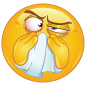 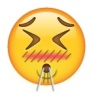 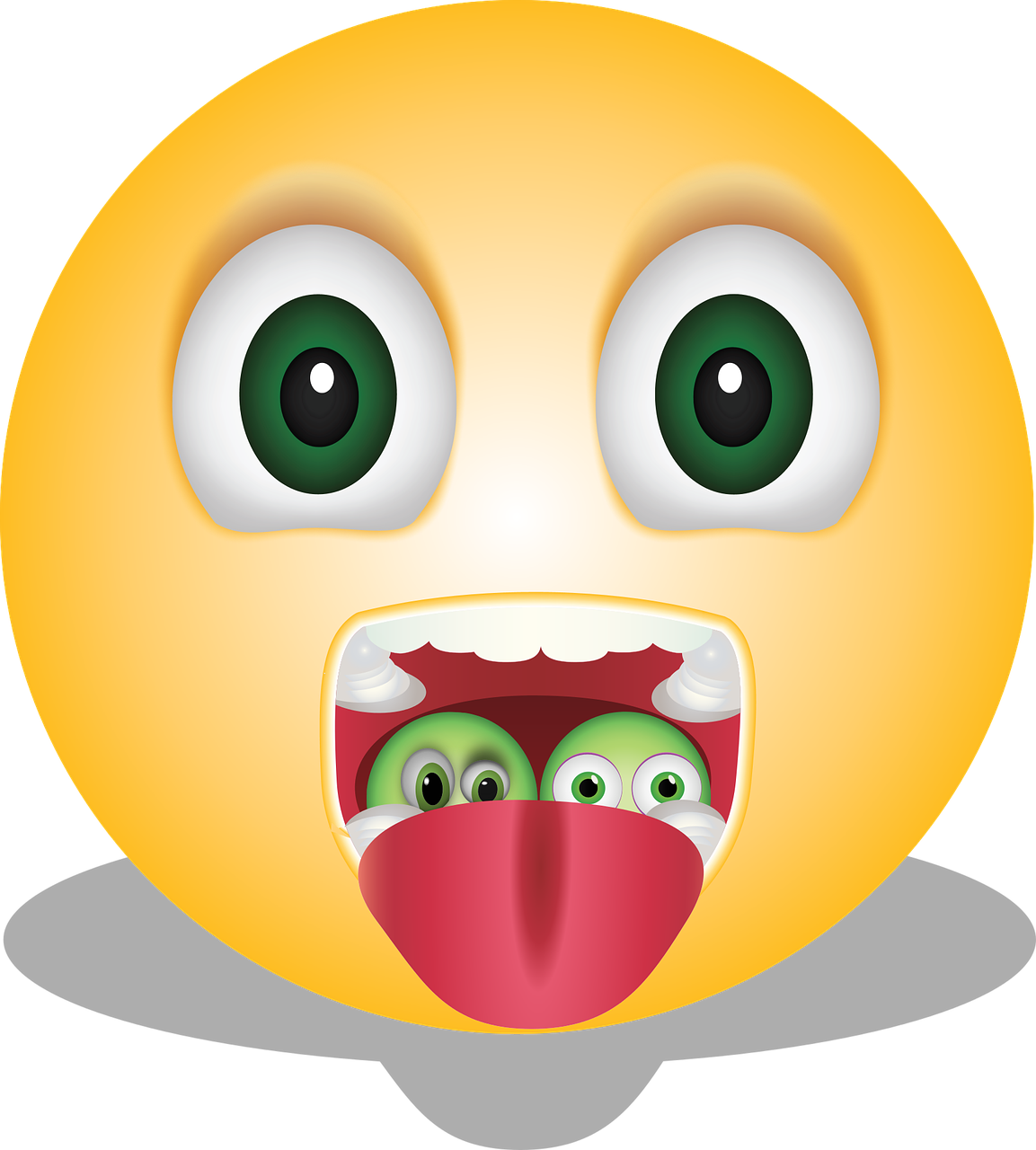 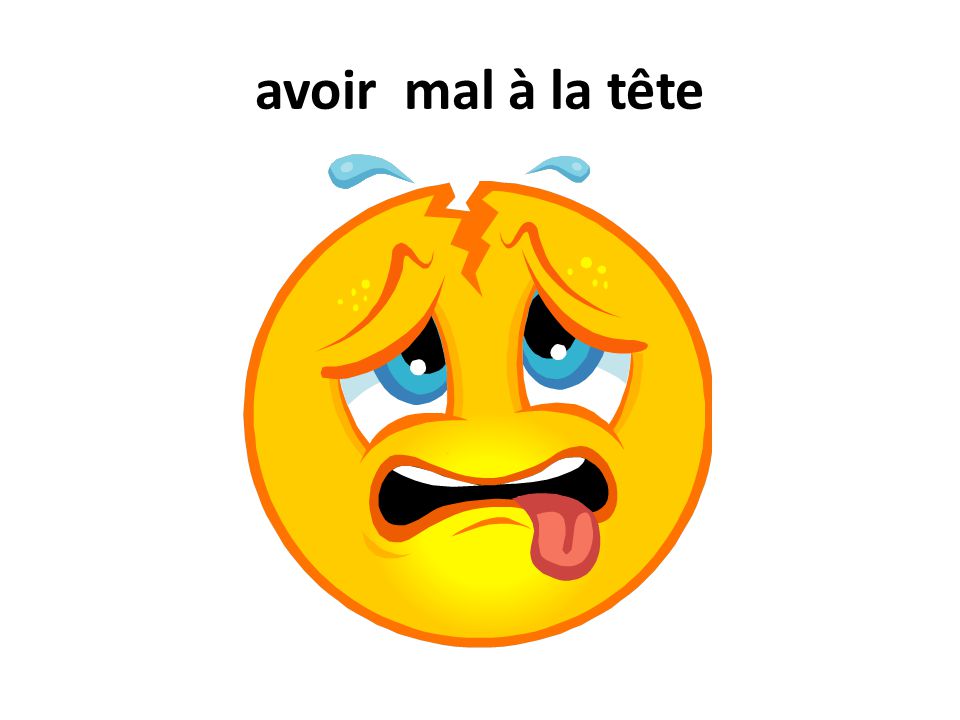 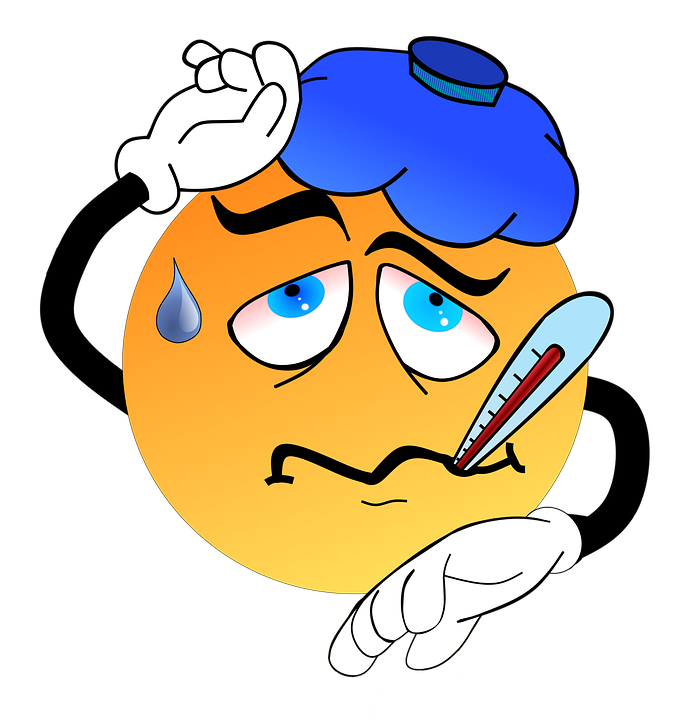 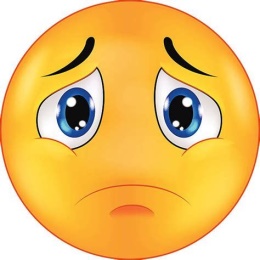 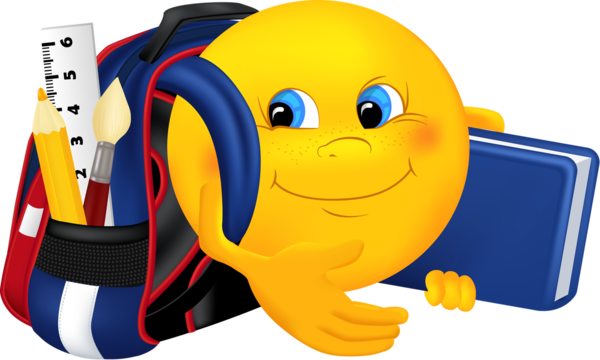 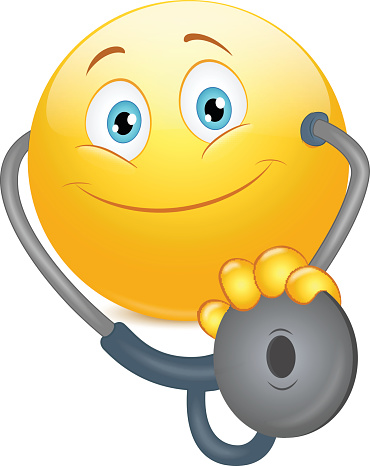 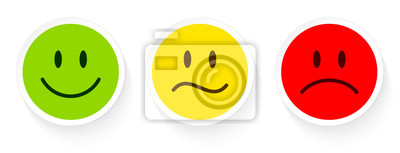 